                                                 проєкт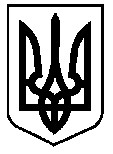 СМІДИНСЬКА СІЛЬСЬКА  РАДАВОЛИНСЬКОЇ ОБЛАСТІВОСЬМЕ СКЛИКАННЯПРОЄКТ РІШЕННЯ30 червня  2023 року                                                                                  № Про внесення змін до рішення сільської ради від 30.09.2021 № 10/7 «Про затвердження структури,чисельності працівників закладів дошкільної освіти Смідинської сільської  ради»         Відповідно до статті 26 Закону України «Про місцеве самоврядування в Україні», статті 17 Закону України «Про дошкільну освіту»,  наказу Міністерства освіти і науки від 04.11.2010 № 1055 «Про затвердження Типових штатних нормативів  дошкільних навчальних закладів», листа директора Смідинського ЗДО Книш Т. С. від 26.06.2023 № 2, з метою забезпечення ефективної  та якісної роботи закладів дошкільної освіти Смідинська сільська рада ВИРІШИЛА: Внести зміни до додатку 1 рішення сільської ради від 30.09..2021 № 10/7 «Про затвердження структури, чисельності працівників закладів загальної середньої освіти Смідинської сільської  ради», а саме:          1.1.  Ввести до структури Смідинського закладу дошкільної освіти (ясла-садок) «Малятко» посаду асистента вихователя 1 ставка з 01 вересня 2023 року.        2. Керівнику  Смідинського ЗДО Книш Т. С. внести зміни до штатного розпису Смідинського ЗДО.      5. Затвердити додаток 1 в новій редакції.      7. Контроль за виконанням цього рішення залишаю за собою.Сільський голова                                                                              Оксана ПІЦИККовальчук ТетянаДодаток 1       проєктдо рішення сільської радивід 30.06.2023 №СТРУКТУРАта загальна чисельність працівників Смідинського закладу дошкільної освіти (ясла-садок) «Малятко»Секретар ради                                                                              Віра ПАРИДУБЕЦЬ№ з/пПосадаКількість штатних одиниць1Директор12Вихователь4,53Асистент вихователя1,04Помічник вихователя для дітей віком до 3 років1,135Помічник вихователя для дітей віком від 3 років26Кухар1,57Машиніст із прання та ремонту спецодягу (білизни)0,758Керівник музичний0,759Сестра медична0,7510Підсобний  робітник0,511 Машиніст-кочегар412Завідувач господарства0,5Всього18,38